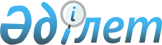 2016 жылы ақы төленетін қоғамдық жұмыстарды ұйымдастыру туралы
					
			Күшін жойған
			
			
		
					Қостанай облысы Рудный қаласы әкімдігінің 2015 жылғы 4 қарашадағы № 1594 қаулысы. Қостанай облысының Әділет департаментінде 2015 жылғы 30 қарашада № 6026 болып тіркелді. Күші жойылды - Қостанай облысы Рудный қаласы әкімдігінің 2016 жылғы 21 сәуірдегі № 431 қаулысымен.
      Ескерту. Күші жойылды – Қостанай облысы Рудный қаласы әкімдігінің 21.04.2016 № 431 қаулысымен.
      "Қазақстан Республикасындағы жергілікті мемлекеттік басқару және өзін–өзі басқару туралы" 2001 жылғы 23 қаңтардағы Қазақстан Республикасы Заңының 31-бабына, "Халықты жұмыспен қамту туралы" 2001 жылғы 23 қаңтардағы Қазақстан Республикасы Заңының 7, 20-баптарына сәйкес Рудный қаласының әкімдігі ҚАУЛЫ ЕТЕДІ:
      1. Қоса беріліп отырған ұйымдардың тізбесі, қоғамдық жұмыстардың түрлері, көлемі мен нақты жағдайлары, қоғамдық жұмыстарға қатысатын жұмыссыздардың еңбегіне төленетін ақының мөлшері бекітілсін.
      2. Қоғамдық жұмыстарға қатысатын жұмыссыздардың еңбегіне төленетін ақысы нақты орындалған жұмыстар үшін, 2016 жылға белгіленген ең төменгі айлық жалақының 1,5 мөлшерінде жергілікті бюджет қаражаты есебінен жүргізілсін.
      3. Еңбекке төленетін ақы, Қазақстан Республикасының қолданыстағы заңнамасымен белгіленген мөлшерде әлеуметтік салықты, қосылған құн салығын төлеуге, Мемлекеттік әлеуметтік сақтандыру қорына әлеуметтік аударымдарға, жыл сайынғы ақылы еңбек демалысының пайдаланылмаған күндері үшін өтемақы төлемдеріне, қоғамдық жұмыстарға қатысатын жұмыссыздарға тиесілі жалақы есептеу және төлеу бойынша екінші деңгейдегі банктердің қызметтеріне комиссиялық сыйақы төлеуге арналған шығындар жергілікті бюджет қаражаты есебінен өтелетіні айқындалсын.
      4. Қоғамдық жұмыстарды ұйымдастыру "Рудный қалалық жұмыспен қамту және әлеуметтік бағдарламалар бөлімі" мемлекеттік мекемесі және тізбеде белгіленген ұйымдар арасында, қолданыстағы заңнамаға сәйкес жасалған қоғамдық жұмыстарды орындауға арналған шартта көрсетілген жағдайларда жүргізілсін.
      5. Осы қаулының орындалуын бақылау Рудный қаласы әкімінің орынбасары Е.В. Скарединаға жүктелсін.
      6. Осы қаулы алғашқы ресми жарияланған күнінен кейін күнтізбелік он күн өткен соң қолданысқа енгізіледі және 2016 жылдың 01 қаңтарынан бастап туындаған қатынастарға таратылады. 
      КЕЛІСІЛДІ 
      "Қазақстан Республикасы Әділет 
      министрлігінің Қостанай облысы 
      Әділет департаментiнің Рудный 
      қалалық әділет басқармасы" 
      республикалық мемлекеттік 
      мекемесінің басшысы 
      _________________ А. Мадьярова 
      Қазақстан Республикасы Қаржы 
      министрлігінің Мемлекеттік 
      кірістер комитеті Қостанай 
      облысы бойынша Мемлекеттік 
      кірістер департаментінің 
      Рудный қаласы бойынша 
      Мемлекеттік кірістер 
      басқармасы" республикалық 
      мемлекеттік мекемесінің 
      басшысы 
      _____________ Б. Сүлейменов 
      Қазақстан Республикасы Қорғаныс 
      министрлігінің "Қостанай облысы 
      Рудный қаласының қорғаныс істері 
      жөніндегі бөлімі" республикалық 
      мемлекеттік мекемесі бастығының 
      міндетін уақытша атқарушысы 
      ___________________ Н. Оразбаев 
      "Қазақстан Республикасы Ішкі 
      істер министрлігі Қостанай 
      облысының Ішкі істер департаменті 
      Рудный қаласының ішкі істер 
      басқармасы" мемлекеттік 
      мекемесінің бастығы 
      ___________________ С. Байғонов 
      Рудный қаласының прокуроры 
      әділет кеңесшісі 
      _______________ А. Исағұлов  Ұйымдардың тізбесі, қоғамдық жұмыстардың
түрлері, көлемі мен нақты жағдайлары,
қоғамдық жұмыстарға қатысатын жұмыссыздардың
еңбегіне төленетін ақының мөлшері
      Кестенің жалғасы:
					© 2012. Қазақстан Республикасы Әділет министрлігінің «Қазақстан Республикасының Заңнама және құқықтық ақпарат институты» ШЖҚ РМК
				
      Рудный қаласының әкімі

Б. Ғаязов
Рудный қаласы әкімдігінің
2015 жылғы 4 қарашадағы
№ 1594 қаулысымен бекітілген
№
Ұйымның атауы
Жұмыс түрлері
Жұмыс көлемі, сағатпен
1
"Қазақстан Республикасы Әділет министрлігінің Қостанай облысы Әділет департаментiнің Рудный қалалық әділет басқармасы" республикалық мемлекеттік мекемесі
Қызметкердің алдын ала кәсіби даярлығын талап етпейтін, құжаттаманы өңдеу бойынша жұмыстарды жүргізуде күнделікті көмек көрсету
1960
2
"Қазақстан Республикасы Қаржы министрлiгiнiң Мемлекеттік кірістер комитеті Қостанай облысы бойынша Мемлекеттік кірістер департаментінің Рудный қаласы бойынша Мемлекеттік кірістер басқармасы" республикалық мемлекеттік мекемесi
Қызметкердің алдын ала кәсіби даярлығын талап етпейтін, құжаттаманы өңдеу бойынша жұмыстарды жүргізуде күнделікті көмек көрсету
21560
3
Қазақстан Республикасы Қорғаныс министрлігінің "Қостанай облысы Рудный қаласының қорғаныс істері жөніндегі бөлімі" республикалық мемлекеттік мекемесі
Қызметкердің алдын ала кәсіби даярлығын талап етпейтін, құжаттаманы өңдеу бойынша жұмыстарды жүргізуде күнделікті көмек көрсету
1960
4
"Қазақстан Республикасы Ішкі істер министрлігі Қостанай облысының Ішкі істер департаменті Рудный қаласының ішкі істер басқармасы" мемлекеттік мекемесі
Қызметкердің алдын ала кәсіби даярлығын талап етпейтін, құжаттаманы өңдеу бойынша жұмыстарды жүргізуде күнделікті көмек көрсету
31360
5
"Қашар кенті әкімінің аппараты" мемлекеттік мекемесі
Қызметкердің алдын ала кәсіби даярлығын талап етпейтін, құжаттаманы өңдеу бойынша жұмыстарды жүргізуде күнделікті көмек көрсету
3920
6
"Рудный қаласы әкімінің аппараты" мемлекеттік мекемесі (мемлекеттік органы)
Қызметкердің алдын ала кәсіби даярлығын талап етпейтін, құжаттаманы өңдеу бойынша жұмыстарды жүргізуде күнделікті көмек көрсету
9800
7
Рудный қаласы әкімдігінің "Горняцк кенті әкімінің аппараты" мемлекеттік мекемесі
Қызметкердің алдын ала кәсіби даярлығын талап етпейтін, құжаттаманы өңдеу бойынша жұмыстарды жүргізуде күнделікті көмек көрсету
3920
8
Рудный қаласы әкімдігінің "Жұмыспен қамту орталығы" коммуналдық мемлекеттік мекемесі
Қызметкердің алдын ала кәсіби даярлығын талап етпейтін, тәртіп сақтау бойынша көмек көрсету

Қызметкердің алдын ала кәсіби даярлығын талап етпейтін, қосымша жұмыстарды жүргізуде күнделікті көмек көрсету
11760

 

 

 

 

 

1960
9
Рудный қаласы әкімдігінің "Қалалық мәдениет және демалыс саябағы" мемлекеттік коммуналдық кәсіпорны
Қызметкердің алдын ала кәсіби даярлығын талап етпейтін, қалалық мәдениет және демалыс саябағын жинауда және абаттандыруда күнделікті көмек көрсету
19600
10
Рудный қаласы әкімдігінің "РАХАТ" мемлекеттік коммуналдық кәсіпорны
Қызметкердің алдын ала кәсіби даярлығын талап етпейтiн, Рудный қаласы, Горняцк, Қашар кенттері, Перцев ауылы көшелерінің жүргінші жолын бойлайтын жиектерін үнемі қолмен тазарту

Қызметкердің алдын ала кәсіби даярлығын талап етпейтiн, Рудный қаласының, Горняцк, Қашар кенттерінің, Перцев ауылының аумағын көгалдандыруда күнделікті көмек көрсету
176400

 

 

 

 

 

 

 

 

 

 

 

49000
11
Рудный қаласы әкімдігінің "Рудный қалалық қаржы бөлімі" мемлекеттік мекемесі
Қызметкердің алдын ала кәсіби даярлығын талап етпейтін, құжаттаманы өңдеу бойынша жұмыстарды жүргізуде күнделікті көмек көрсету
3920
12
Рудный қаласы әкімдігінің "Рудный қалалық ішкі саясат бөлімі" мемлекеттік мекемесі
Қызметкердің алдын ала кәсіби даярлығын талап етпейтін, құжаттаманы өңдеу бойынша жұмыстарды жүргізуде күнделікті көмек көрсету
1960
13
Рудный қаласы әкімдігінің "Рудный қалалық экономика және бюджеттік жоспарлау бөлімі" мемлекеттік мекемесі
Қызметкердің алдын ала кәсіби даярлығын талап етпейтін, құжаттаманы өңдеу бойынша жұмыстарды жүргізуде күнделікті көмек көрсету
3920
14
Рудный қаласы әкімдігінің "Тұрғын үй инспекциясы бөлімі" мемлекеттік мекемесі
Қызметкердің алдын ала кәсіби даярлығын талап етпейтін, құжаттаманы өңдеу бойынша жұмыстарды жүргізуде күнделікті көмек көрсету
1960
15
Рудный қалалық жұмыспен қамту және әлеуметтік бағдарламалар бөлімінің "Белгілі тұрағы жоқ тұлғаларға арналған әлеуметтік бейімделу орталығы" коммуналдық мемлекеттік мекемесі
Қызметкердің алдын ала кәсіби даярлығын талап етпейтін, қосымша жұмыстарды жүргізуде күнделікті көмек көрсету
1960
16
"Рудный қаласының прокуратурасы" мемлекеттік мекемесі
Қызметкердің алдын ала кәсіби даярлығын талап етпейтін, құжаттаманы өңдеу бойынша жұмыстарды жүргізуде күнделікті көмек көрсету
7840
№
Ұйымның атауы
Еңбекке төленетін ақы
Нақты жұмыс жағдайлары
1
"Қазақстан Республикасы Әділет министрлігінің Қостанай облысы Әділет департаментiнің Рудный қалалық әділет басқармасы" республикалық мемлекеттік мекемесі
Ең төменгі айлық жалақының 1,5 мөлшері
Қоғамдық жұмыстарға бір қатысушының жұмыс уақытының ұзақтығы – Қазақстан Республикасының еңбек заңнамасымен ескерілген шектеулерді есепке алып, аптасына 40 сағаттан артық емес, екі демалыс күнімен, бір сағаттан кем емес түскі үзіліспен.
2
"Қазақстан Республикасы Қаржы министрлiгiнiң Мемлекеттік кірістер комитеті Қостанай облысы бойынша Мемлекеттік кірістер департаментінің Рудный қаласы бойынша Мемлекеттік кірістер басқармасы" республикалық мемлекеттік мекемесi
Ең төменгі айлық жалақының 1,5 мөлшері
Қоғамдық жұмыстарға бір қатысушының жұмыс уақытының ұзақтығы – Қазақстан Республикасының еңбек заңнамасымен ескерілген шектеулерді есепке алып, аптасына 40 сағаттан артық емес, екі демалыс күнімен, бір сағаттан кем емес түскі үзіліспен.
3
Қазақстан Республикасы Қорғаныс министрлігінің "Қостанай облысы Рудный қаласының қорғаныс істері жөніндегі бөлімі" республикалық мемлекеттік мекемесі
Ең төменгі айлық жалақының 1,5 мөлшері
Қоғамдық жұмыстарға бір қатысушының жұмыс уақытының ұзақтығы – Қазақстан Республикасының еңбек заңнамасымен ескерілген шектеулерді есепке алып, аптасына 40 сағаттан артық емес, екі демалыс күнімен, бір сағаттан кем емес түскі үзіліспен.
4
"Қазақстан Республикасы Ішкі істер министрлігі Қостанай облысының Ішкі істер департаменті Рудный қаласының ішкі істер басқармасы" мемлекеттік мекемесі
Ең төменгі айлық жалақының 1,5 мөлшері
Қоғамдық жұмыстарға бір қатысушының жұмыс уақытының ұзақтығы – Қазақстан Республикасының еңбек заңнамасымен ескерілген шектеулерді есепке алып, аптасына 40 сағаттан артық емес, екі демалыс күнімен, бір сағаттан кем емес түскі үзіліспен.
5
"Қашар кенті әкімінің аппараты" мемлекеттік мекемесі
Ең төменгі айлық жалақының 1,5 мөлшері
Қоғамдық жұмыстарға бір қатысушының жұмыс уақытының ұзақтығы – Қазақстан Республикасының еңбек заңнамасымен ескерілген шектеулерді есепке алып, аптасына 40 сағаттан артық емес, екі демалыс күнімен, бір сағаттан кем емес түскі үзіліспен.
6
"Рудный қаласы әкімінің аппараты" мемлекеттік мекемесі (мемлекеттік органы)
Ең төменгі айлық жалақының 1,5 мөлшері
Қоғамдық жұмыстарға бір қатысушының жұмыс уақытының ұзақтығы – Қазақстан Республикасының еңбек заңнамасымен ескерілген шектеулерді есепке алып, аптасына 40 сағаттан артық емес, екі демалыс күнімен, бір сағаттан кем емес түскі үзіліспен.
7
Рудный қаласы әкімдігінің "Горняцк кенті әкімінің аппараты" мемлекеттік мекемесі
Ең төменгі айлық жалақының 1,5 мөлшері
Қоғамдық жұмыстарға бір қатысушының жұмыс уақытының ұзақтығы – Қазақстан Республикасының еңбек заңнамасымен ескерілген шектеулерді есепке алып, аптасына 40 сағаттан артық емес, екі демалыс күнімен, бір сағаттан кем емес түскі үзіліспен.
8
Рудный қаласы әкімдігінің "Жұмыспен қамту орталығы" коммуналдық мемлекеттік мекемесі
Ең төменгі айлық жалақының 1,5 мөлшері

 

 

 

 

 

Ең төменгі айлық жалақының 1,5 мөлшері
Жұмыс уақытының жиынтық есебін қолдануымен және жұмыстың аяқталуы мен келесі жұмыс ауысымның басталуы арасындағы қоғамдық жұмыстарға қатысушының демалыс ұзақтығының міндетті сақталуымен ауысымды жұмыс кестесі бекітіледі.

Қоғамдық жұмыстарға бір қатысушының жұмыс уақытының ұзақтығы – Қазақстан Республикасының еңбек заңнамасымен ескерілген шектеулерді есепке алып, аптасына 40 сағаттан артық емес, екі демалыс күнімен, бір сағаттан кем емес түскі үзіліспен.
9
Рудный қаласы әкімдігінің

"Қалалық мәдениет және демалыс саябағы" мемлекеттік коммуналдық кәсіпорны
Ең төменгі айлық жалақының 1,5 мөлшері
Қоғамдық жұмыстарға бір қатысушының жұмыс уақытының ұзақтығы – Қазақстан Республикасының еңбек заңнамасымен ескерілген шектеулерді есепке алып, аптасына 40 сағаттан артық емес, екі демалыс күнімен, бір сағаттан кем емес түскі үзіліспен.
10
Рудный қаласы әкімдігінің "РАХАТ" мемлекеттік коммуналдық кәсіпорны
Ең төменгі айлық жалақының 1,5 мөлшері

 

Ең төменгі айлық жалақының 1,5 мөлшері
Қоғамдық жұмыстарға бір қатысушының жұмыс уақытының ұзақтығы – Қазақстан Республикасының еңбек заңнамасымен ескерілген шектеулерді есепке алып, аптасына 40 сағаттан артық емес, екі демалыс күнімен, бір сағаттан кем емес түскі үзіліспен.
11
Рудный қаласы әкімдігінің "Рудный қалалық қаржы бөлімі" мемлекеттік мекемесі
Ең төменгі айлық жалақының 1,5 мөлшері
Қоғамдық жұмыстарға бір қатысушының жұмыс уақытының ұзақтығы – Қазақстан Республикасының еңбек заңнамасымен ескерілген шектеулерді есепке алып, аптасына 40 сағаттан артық емес, екі демалыс күнімен, бір сағаттан кем емес түскі үзіліспен.
12
Рудный қаласы әкімдігінің "Рудный қалалық ішкі саясат бөлімі" мемлекеттік мекемесі
Ең төменгі айлық жалақының 1,5 мөлшері
Қоғамдық жұмыстарға бір қатысушының жұмыс уақытының ұзақтығы – Қазақстан Республикасының еңбек заңнамасымен ескерілген шектеулерді есепке алып, аптасына 40 сағаттан артық емес, екі демалыс күнімен, бір сағаттан кем емес түскі үзіліспен.
13
Рудный қаласы әкімдігінің "Рудный қалалық экономика және бюджеттік жоспарлау бөлімі" мемлекеттік мекемесі
Ең төменгі айлық жалақының 1,5 мөлшері
Қоғамдық жұмыстарға бір қатысушының жұмыс уақытының ұзақтығы – Қазақстан Республикасының еңбек заңнамасымен ескерілген шектеулерді есепке алып, аптасына 40 сағаттан артық емес, екі демалыс күнімен, бір сағаттан кем емес түскі үзіліспен.
14
Рудный қаласы әкімдігінің "Тұрғын үй инспекциясы бөлімі" мемлекеттік мекемесі
Ең төменгі айлық жалақының 1,5 мөлшері
Қоғамдық жұмыстарға бір қатысушының жұмыс уақытының ұзақтығы – Қазақстан Республикасының еңбек заңнамасымен ескерілген шектеулерді есепке алып, аптасына 40 сағаттан артық емес, екі демалыс күнімен, бір сағаттан кем емес түскі үзіліспен.
15
Рудный қалалық жұмыспен қамту және әлеуметтік бағдарламалар бөлімінің "Белгілі тұрағы жоқ тұлғаларға арналған әлеуметтік бейімделу орталығы" коммуналдық мемлекеттік мекемесі
Ең төменгі айлық жалақының 1,5 мөлшері
Қоғамдық жұмыстарға бір қатысушының жұмыс уақытының ұзақтығы – Қазақстан Республикасының еңбек заңнамасымен ескерілген шектеулерді есепке алып, аптасына 40 сағаттан артық емес, екі демалыс күнімен, бір сағаттан кем емес түскі үзіліспен.
16
"Рудный қаласының прокуратурасы" мемлекеттік мекемесі
Ең төменгі айлық жалақының 1,5 мөлшері
Қоғамдық жұмыстарға бір қатысушының жұмыс уақытының ұзақтығы – Қазақстан Республикасының еңбек заңнамасымен ескерілген шектеулерді есепке алып, аптасына 40 сағаттан артық емес, екі демалыс күнімен, бір сағаттан кем емес түскі үзіліспен.